Publicado en  el 14/11/2013 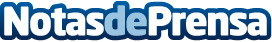 España aboga por la cooperación para garantizar la integración real de las redes de transporte en la región Euro-MediterráneaLa secretaria general de Transporte, Carmen Librero, ha participado hoy en Bruselas en la Conferencia de Ministros de Transporte de la Unión por el Mediterráneo, donde destacó la importancia de la cooperación euro-mediterránea y la realización de planes de acción, sostenibles y equilibrados, para garantizar la integración real de la región.Datos de contacto:Ministerio de FomentoNota de prensa publicada en: https://www.notasdeprensa.es/espana-aboga-por-la-cooperacion-para_1 Categorias: Logística http://www.notasdeprensa.es